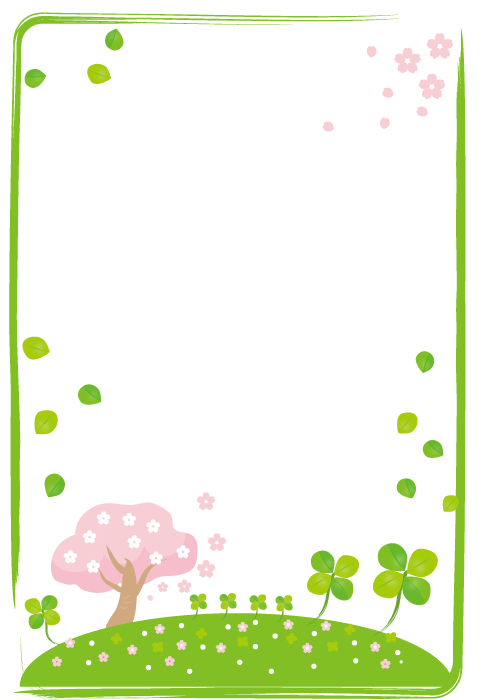 」ふれあい級のみんなへ　　　　　元気ですか？　　　　　コロナが収束し、上小学校でみんなの笑顔に会えるのを楽しみにしています。　　　　　休業中の課題を用意しましたので、下記のアドレスまたは、ＱＲコードを開いてチャレンジしてみてください。楽しいですよ！！　　　　　それでは、スタートです。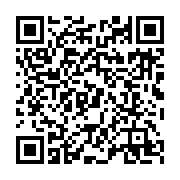 　　　　　　　　・文部科学省 子供の学び応援サイト　　　　　　　　　　https://www.mext.go.jp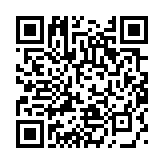 　　　　　　　　・ちびむすドリル　　　　　　　　　　https://happylilac.net/　　　　　　　　　　　　　　　　 ふれあい級担任より